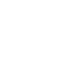 НОВООДЕСЬКА МІСЬКА РАДАМИКОЛАЇВСЬКОЇ ОБЛАСТІ  ВИКОНАВЧИЙ КОМІТЕТР І Ш Е Н Н Я           20 жовтня 2021                      м. Нова Одеса                                 №  172Про встановлення тарифів на послуги з перевезення пасажирів в режимі «маршрутного таксі» перевізником ТДВ «Автомобіліст» на території міста Нова Одеса   	З метою впорядкування тарифів на перевезення пасажирів, розглянувши звернення ТДВ «Автомобіліст» та розрахунок тарифу на послуги з перевезення пасажирів по місту Нова Одеса в режимі «маршрутного таксі», відповідно до  ст. 28 Закону України «Про місцеве самоврядування в Україні» та Методики розрахунку тарифів на послуги пасажирського автомобільного транспорту, затвердженої наказом Міністерства транспорту та зв’язку України від 17.11.2009 року № 1175, виконавчий комітет міської ради ВИРІШИВ:Встановити тариф на послуги з  перевезення  пасажирів  в режимі «маршрутне таксі» у розмірі 10,00 грн. ТДВ «Автомобіліст» забезпечити:здійснення перевезення на маршрутах згідно з затвердженою схемою, регулярністю та графіком руху, що передбачено п.2.2.2 договору №1 «Про організацію  перевезення пасажирів на міських автобусних маршрутах загального користування, замовником перевезень на яких є виконавчий комітет Новоодеської міської ради» від 04.03.2016 року;якість надання послуг з перевезення.Дане рішення вступає в силу з 04.11.2021 року.Визнати таким, що з 04.11.2021 року втрачає чинності рішення виконавчого комітету Новоодеської міської ради від 16.06.2021 року  № 69.Оприлюднити дане рішення на офіційному сайті Новоодеської міської ради та в газеті «Промінь».Контроль за виконанням даного рішення покласти на заступника міського голови Злу С.Л. Міський голова			                                       	   Олександр ПОЛЯКОВ